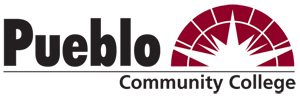 Institutional Research Intern Job DescriptionInstitutional Research Intern Job DescriptionInstitutional Research Intern Job DescriptionPosition Title:Institutional Research InternInstitutional Research InternPosition Number:Campus:PuebloDepartment:Office of Institutional ResearchReports to:Director of Institutional EffectivenessLevel:Non Student HourlyDepartment/Division purpose (brief description of main function):The main function of the Office of Institutional Research is to support the college planning, decision-making, policy formulation, and accreditation processes through the application of Business Intelligence and Predictive Analytics. In this capacity, the Office of Institutional Research assumes primary responsibility for responding to a broad range of data requests from external or internal constituencies, preparing state and federally-mandated reports, designing and administrating surveys, conducting research projects, providing consultation for assessment/
evaluation efforts, ensuring compliance with the Academic Quality Improvement Program (AQIP), and assisting administrators, faculty, and staff in the design and implementation of a variety of strategic initiatives.The main function of the Office of Institutional Research is to support the college planning, decision-making, policy formulation, and accreditation processes through the application of Business Intelligence and Predictive Analytics. In this capacity, the Office of Institutional Research assumes primary responsibility for responding to a broad range of data requests from external or internal constituencies, preparing state and federally-mandated reports, designing and administrating surveys, conducting research projects, providing consultation for assessment/
evaluation efforts, ensuring compliance with the Academic Quality Improvement Program (AQIP), and assisting administrators, faculty, and staff in the design and implementation of a variety of strategic initiatives.Job Summary Statement (brief summary of overall responsibility of position):Job Summary Statement (brief summary of overall responsibility of position):Job Summary Statement (brief summary of overall responsibility of position):Job Summary Statement (brief summary of overall responsibility of position):Pueblo Community College is an Academic Quality Improvement Program (AQIP) Institution.  “An institution in AQIP demonstrates how it meets accreditation standards and expectations through a sequence of events that align with the ongoing activities of an institution striving to improve its performance.” PCC expects all employees to integrate the principles and tools of continuous quality improvement into their daily activities.  Customer focus, college service, and commitment to assist the College in achieving its mission and vision are expected for all employees.  In addition, all employees are expected to utilize available technology in the completion of their duties.This position specifically exists to assist the mission of the Office of Institutional Research alongside the Director of Institutional Effectiveness, Research Assistant, as well as various Work Study Employees and/or Interns. The position serves on various college committees and task forces and actively participates in the state-wide Institutional Research Advisory Group (IRAG).  The position collaborates with administrators, faculty, staff and external stakeholders to develop and monitor strategic key performance indicators, descriptive and predictive statistics, and other needed analyses. This includes a mixture of recurring and ad hoc requests for data, information, or survey feedback.	  Pueblo Community College is an Academic Quality Improvement Program (AQIP) Institution.  “An institution in AQIP demonstrates how it meets accreditation standards and expectations through a sequence of events that align with the ongoing activities of an institution striving to improve its performance.” PCC expects all employees to integrate the principles and tools of continuous quality improvement into their daily activities.  Customer focus, college service, and commitment to assist the College in achieving its mission and vision are expected for all employees.  In addition, all employees are expected to utilize available technology in the completion of their duties.This position specifically exists to assist the mission of the Office of Institutional Research alongside the Director of Institutional Effectiveness, Research Assistant, as well as various Work Study Employees and/or Interns. The position serves on various college committees and task forces and actively participates in the state-wide Institutional Research Advisory Group (IRAG).  The position collaborates with administrators, faculty, staff and external stakeholders to develop and monitor strategic key performance indicators, descriptive and predictive statistics, and other needed analyses. This includes a mixture of recurring and ad hoc requests for data, information, or survey feedback.	  Pueblo Community College is an Academic Quality Improvement Program (AQIP) Institution.  “An institution in AQIP demonstrates how it meets accreditation standards and expectations through a sequence of events that align with the ongoing activities of an institution striving to improve its performance.” PCC expects all employees to integrate the principles and tools of continuous quality improvement into their daily activities.  Customer focus, college service, and commitment to assist the College in achieving its mission and vision are expected for all employees.  In addition, all employees are expected to utilize available technology in the completion of their duties.This position specifically exists to assist the mission of the Office of Institutional Research alongside the Director of Institutional Effectiveness, Research Assistant, as well as various Work Study Employees and/or Interns. The position serves on various college committees and task forces and actively participates in the state-wide Institutional Research Advisory Group (IRAG).  The position collaborates with administrators, faculty, staff and external stakeholders to develop and monitor strategic key performance indicators, descriptive and predictive statistics, and other needed analyses. This includes a mixture of recurring and ad hoc requests for data, information, or survey feedback.	  Pueblo Community College is an Academic Quality Improvement Program (AQIP) Institution.  “An institution in AQIP demonstrates how it meets accreditation standards and expectations through a sequence of events that align with the ongoing activities of an institution striving to improve its performance.” PCC expects all employees to integrate the principles and tools of continuous quality improvement into their daily activities.  Customer focus, college service, and commitment to assist the College in achieving its mission and vision are expected for all employees.  In addition, all employees are expected to utilize available technology in the completion of their duties.This position specifically exists to assist the mission of the Office of Institutional Research alongside the Director of Institutional Effectiveness, Research Assistant, as well as various Work Study Employees and/or Interns. The position serves on various college committees and task forces and actively participates in the state-wide Institutional Research Advisory Group (IRAG).  The position collaborates with administrators, faculty, staff and external stakeholders to develop and monitor strategic key performance indicators, descriptive and predictive statistics, and other needed analyses. This includes a mixture of recurring and ad hoc requests for data, information, or survey feedback.	  Pueblo Community College is an Academic Quality Improvement Program (AQIP) Institution.  “An institution in AQIP demonstrates how it meets accreditation standards and expectations through a sequence of events that align with the ongoing activities of an institution striving to improve its performance.” PCC expects all employees to integrate the principles and tools of continuous quality improvement into their daily activities.  Customer focus, college service, and commitment to assist the College in achieving its mission and vision are expected for all employees.  In addition, all employees are expected to utilize available technology in the completion of their duties.This position specifically exists to assist the mission of the Office of Institutional Research alongside the Director of Institutional Effectiveness, Research Assistant, as well as various Work Study Employees and/or Interns. The position serves on various college committees and task forces and actively participates in the state-wide Institutional Research Advisory Group (IRAG).  The position collaborates with administrators, faculty, staff and external stakeholders to develop and monitor strategic key performance indicators, descriptive and predictive statistics, and other needed analyses. This includes a mixture of recurring and ad hoc requests for data, information, or survey feedback.	  Pueblo Community College is an Academic Quality Improvement Program (AQIP) Institution.  “An institution in AQIP demonstrates how it meets accreditation standards and expectations through a sequence of events that align with the ongoing activities of an institution striving to improve its performance.” PCC expects all employees to integrate the principles and tools of continuous quality improvement into their daily activities.  Customer focus, college service, and commitment to assist the College in achieving its mission and vision are expected for all employees.  In addition, all employees are expected to utilize available technology in the completion of their duties.This position specifically exists to assist the mission of the Office of Institutional Research alongside the Director of Institutional Effectiveness, Research Assistant, as well as various Work Study Employees and/or Interns. The position serves on various college committees and task forces and actively participates in the state-wide Institutional Research Advisory Group (IRAG).  The position collaborates with administrators, faculty, staff and external stakeholders to develop and monitor strategic key performance indicators, descriptive and predictive statistics, and other needed analyses. This includes a mixture of recurring and ad hoc requests for data, information, or survey feedback.	  Essential Functions:Essential Functions:% of Time% of Time% of TimeProvide data or analyses in response to ad hoc and routine requests for information from a variety of stakeholders, including student data and survey reports.Provide data or analyses in response to ad hoc and routine requests for information from a variety of stakeholders, including student data and survey reports.Provide data or analyses in response to ad hoc and routine requests for information from a variety of stakeholders, including student data and survey reports.Provide data or analyses in response to ad hoc and routine requests for information from a variety of stakeholders, including student data and survey reports.Provide data or analyses in response to ad hoc and routine requests for information from a variety of stakeholders, including student data and survey reports.50%50%50%Conduct research projects using descriptive statistical methods as assigned by the Director of Institutional Effectiveness, including dissemination of findingsConduct research projects using descriptive statistical methods as assigned by the Director of Institutional Effectiveness, including dissemination of findingsConduct research projects using descriptive statistical methods as assigned by the Director of Institutional Effectiveness, including dissemination of findingsConduct research projects using descriptive statistical methods as assigned by the Director of Institutional Effectiveness, including dissemination of findingsConduct research projects using descriptive statistical methods as assigned by the Director of Institutional Effectiveness, including dissemination of findings10%10%10%Author and execute technically sophisticated data reports in the Banner/Cognos Data EnvironmentAuthor and execute technically sophisticated data reports in the Banner/Cognos Data EnvironmentAuthor and execute technically sophisticated data reports in the Banner/Cognos Data EnvironmentAuthor and execute technically sophisticated data reports in the Banner/Cognos Data EnvironmentAuthor and execute technically sophisticated data reports in the Banner/Cognos Data Environment10%10%10%Conduct research projects using inferential statistical methods as assigned by the Director of Institutional Effectiveness, including dissemination of findingsConduct research projects using inferential statistical methods as assigned by the Director of Institutional Effectiveness, including dissemination of findingsConduct research projects using inferential statistical methods as assigned by the Director of Institutional Effectiveness, including dissemination of findingsConduct research projects using inferential statistical methods as assigned by the Director of Institutional Effectiveness, including dissemination of findingsConduct research projects using inferential statistical methods as assigned by the Director of Institutional Effectiveness, including dissemination of findings10%10%10%Assist the Director of Institutional Effectiveness in reviewing project proposals and accreditation documents, as well as other tasksAssist the Director of Institutional Effectiveness in reviewing project proposals and accreditation documents, as well as other tasksAssist the Director of Institutional Effectiveness in reviewing project proposals and accreditation documents, as well as other tasksAssist the Director of Institutional Effectiveness in reviewing project proposals and accreditation documents, as well as other tasksAssist the Director of Institutional Effectiveness in reviewing project proposals and accreditation documents, as well as other tasks10%10%10%Establish protocols/reports for identification and resolution of data quality issues.Establish protocols/reports for identification and resolution of data quality issues.Establish protocols/reports for identification and resolution of data quality issues.Establish protocols/reports for identification and resolution of data quality issues.Establish protocols/reports for identification and resolution of data quality issues.10%10%10%Minimum QualificationsMinimum QualificationsEducationWorking towards an Associates or Bachelor’s Degree in Business, Social Science, Mathematics, Computer Science, or related fieldWorking towards an Associates or Bachelor’s Degree in Business, Social Science, Mathematics, Computer Science, or related fieldExperienceExperience conducting, analyzing, summarizing, and presenting data and authoring reportsExperience with Microsoft Office: Word, Excel, and PowerPointExperience conducting, analyzing, summarizing, and presenting data and authoring reportsExperience with Microsoft Office: Word, Excel, and PowerPointSpecial knowledge, skills, abilitiesAbility to conduct quantitative analyses Ability to work with a variety of stakeholdersAbility to communicate effectively both orally and in writing Ability to conduct quantitative analyses Ability to work with a variety of stakeholdersAbility to communicate effectively both orally and in writing 